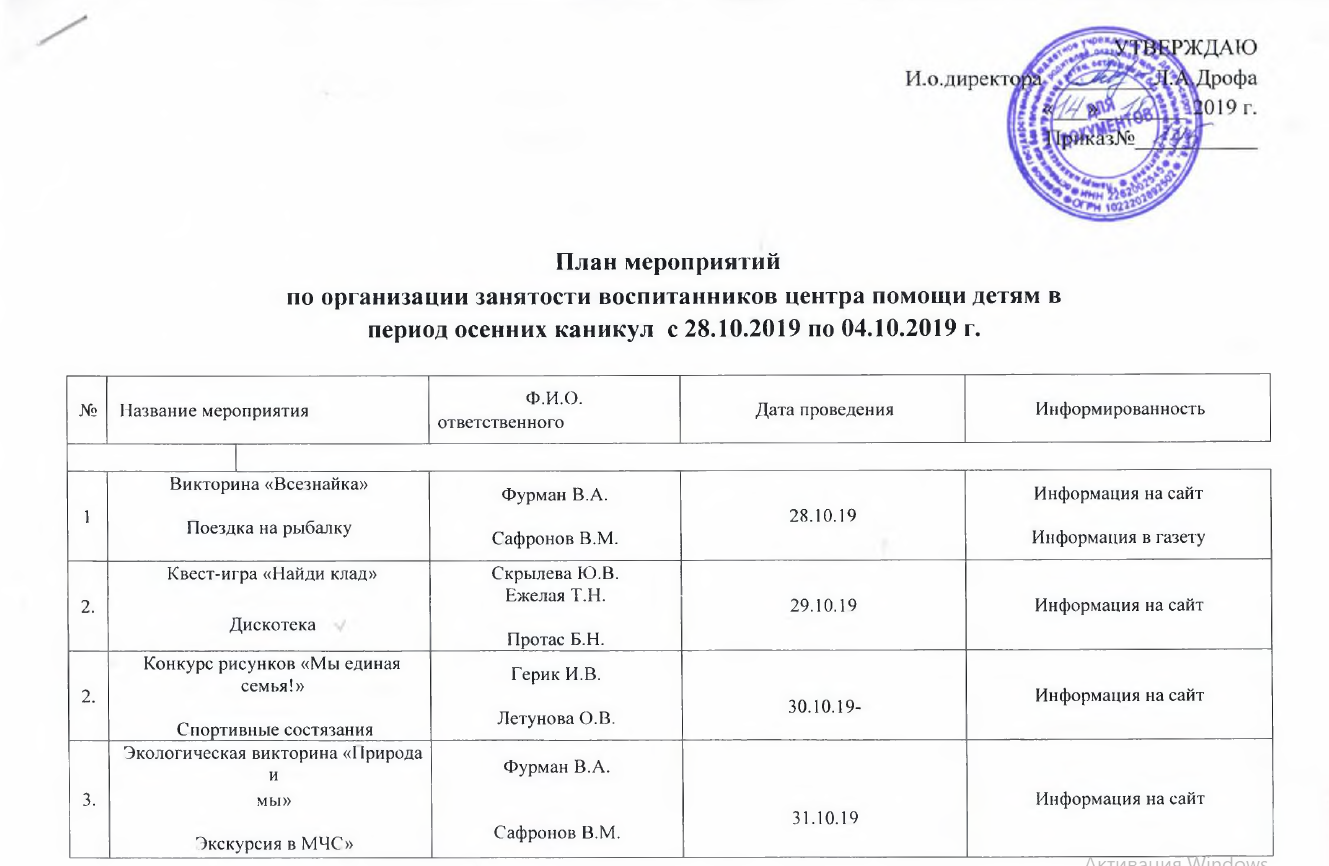 3.Поход в осенний лес с игровой программойИгра «Поле чудес»Ващенко С.А.Ежелая Т.Н.01.11.19Информация на сайт4.Развлекательно – игровая программа «Осенние именины»Музыкальная программа «Узнай мелодию»Герик И.В.Летунова О.В.02.11.19Информация на сайт5.Караоке – конкурс «Веселые нотки»Спортивно – развлекательная программа «Ура! Каникулы!»Фурман В.А.Сафронов В.М.03.11.19Информация на сайт3. Книжно-журнальная выставка «Примером мы сильны»Выставка рисунков «Я,ты он ,она- вместе целая страна»Праздничный концерт«На радость нам, на благо всей России»ДискотекаСкрылева Ю.В.Герик И.В.Летунова О.В.Протас Б.Н.04.11.19 Информация на сайт